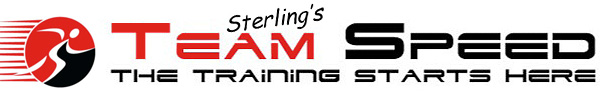 Youth Sports Performance Membership!!FALL SPORT PERFORMANCE $99/mo SPECIALSEPTEMBER AND OCTOBER ONLY!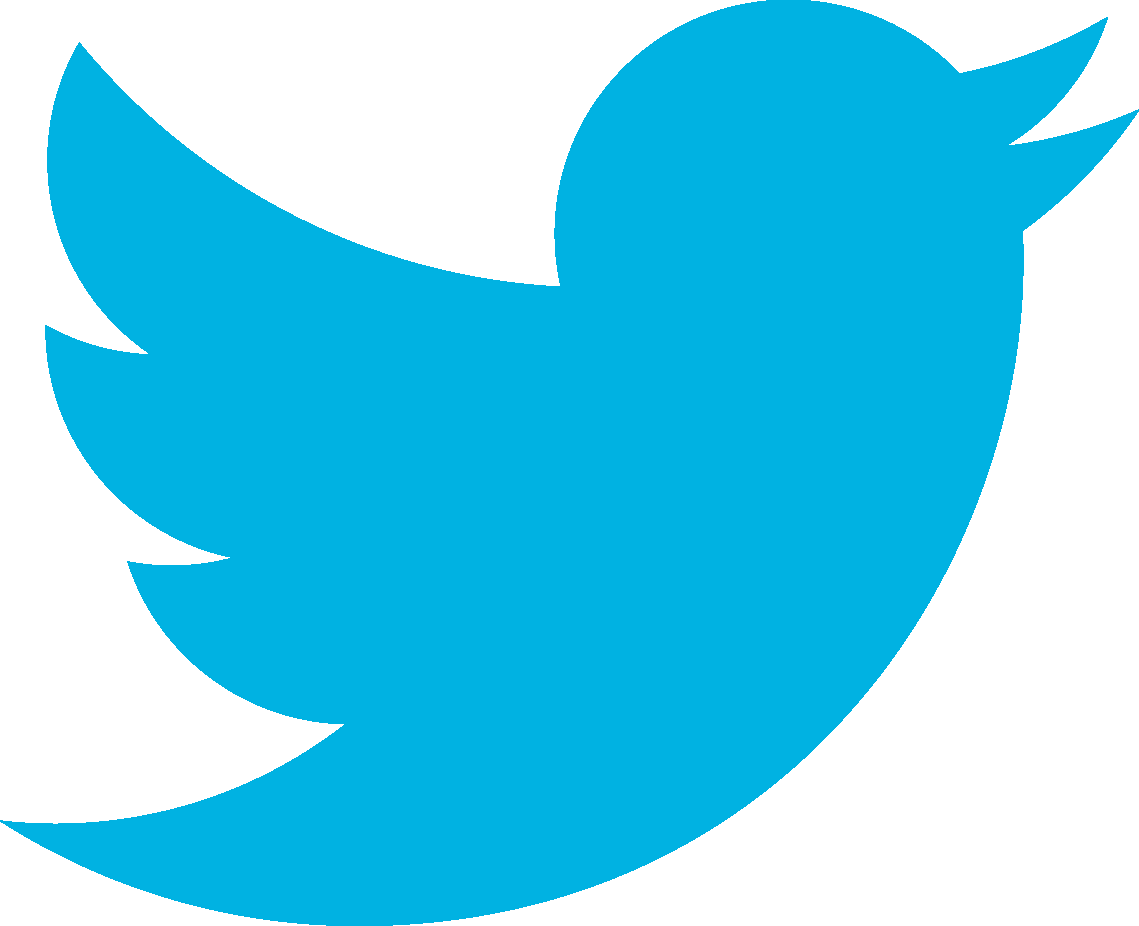 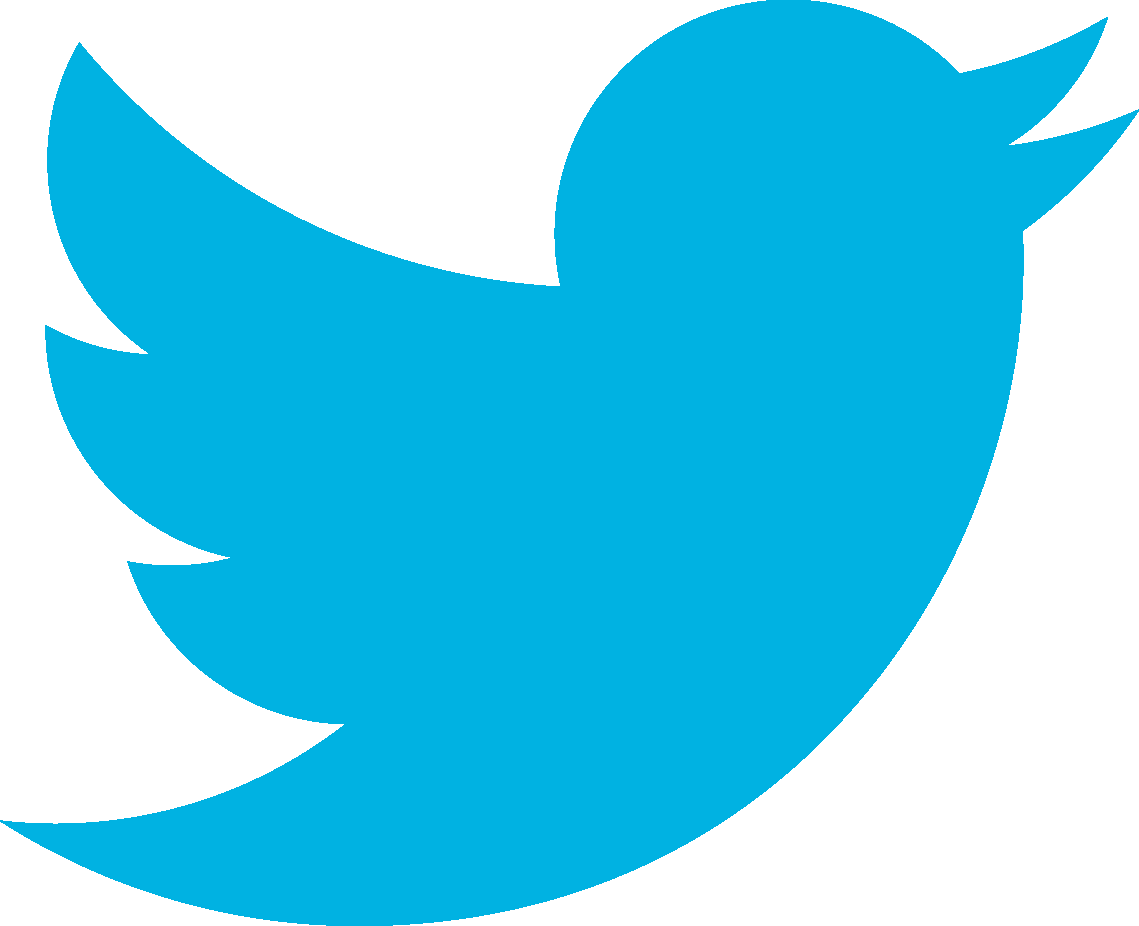 Class Schedule August 13th 2017- May 31st 2018Class Schedule August 13th 2017- May 31st 2018Class Schedule August 13th 2017- May 31st 2018Class Schedule August 13th 2017- May 31st 2018Class Schedule August 13th 2017- May 31st 2018Class Schedule August 13th 2017- May 31st 2018Age GroupSundayMondayTuesdayWednesdayThursdayHS 9-121-2 pm6:30 pm7:30 pm6:30 pm7:30 pmMS 6-82-3 pm5:30 pm6:30 pm5:30 pm6:30 pmES 3-53-4 pm4:30 pm5:30 pm4:30 pm5:30 pm